Name: 												Date: 								Global 9/Period: 										River Valley Civilizations: Adaptations/ModificationsEarly River Valley Civilizations: Adapting and ModifyingEXAMPLE #1: IRRIGATIONWhat is irrigation?Irrigation is the process of bringing water from a natural source like a river to an area without water.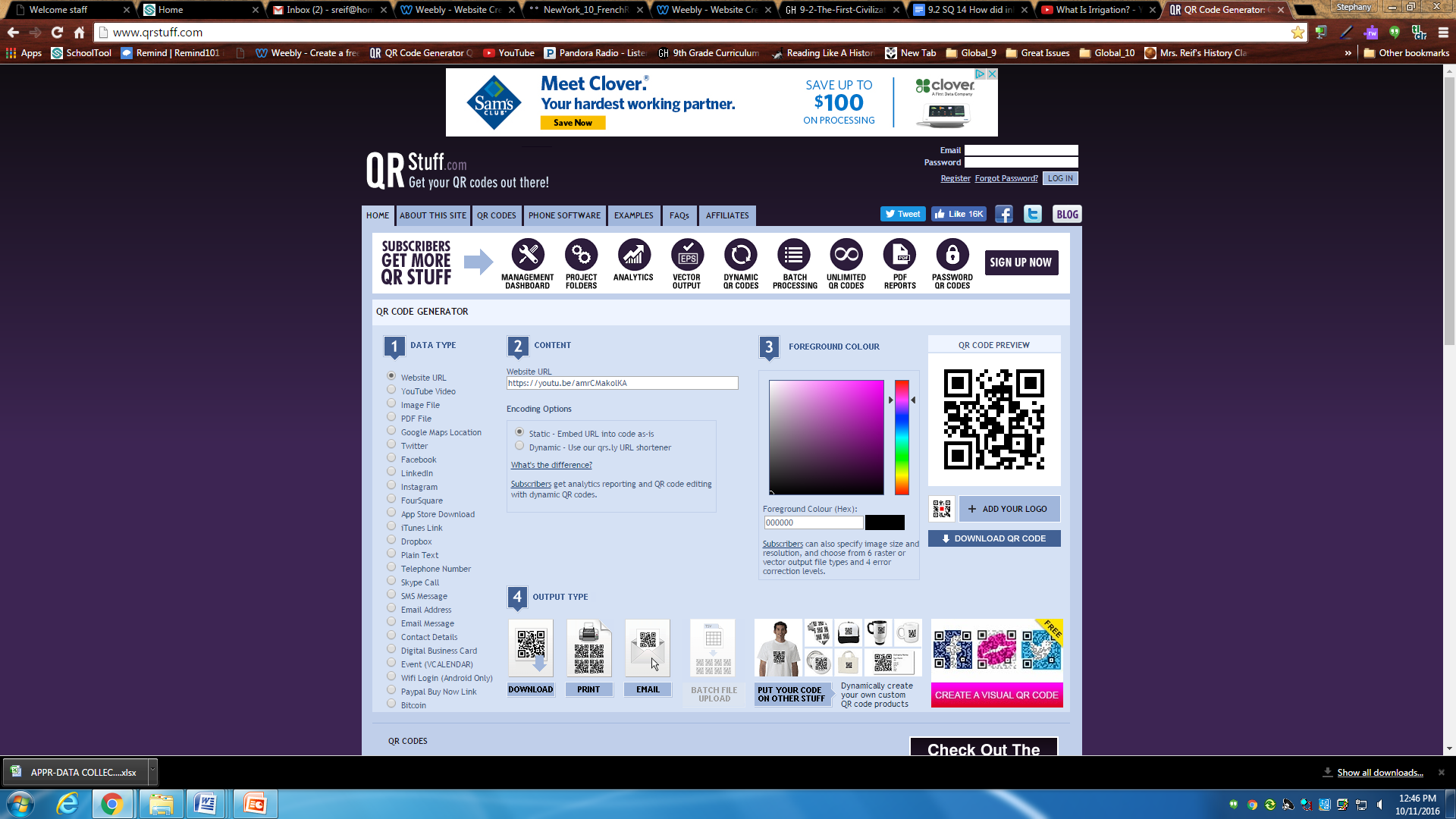 DIRECTIONS: Watch the “What is irrigation?” video found on my website or by scanning the QR code to see examples of irrigation across the world. Based on the video, identify advantages and disadvantages to using irrigation in the chart below. Irrigation in Ancient Egypt and Mesopotamia 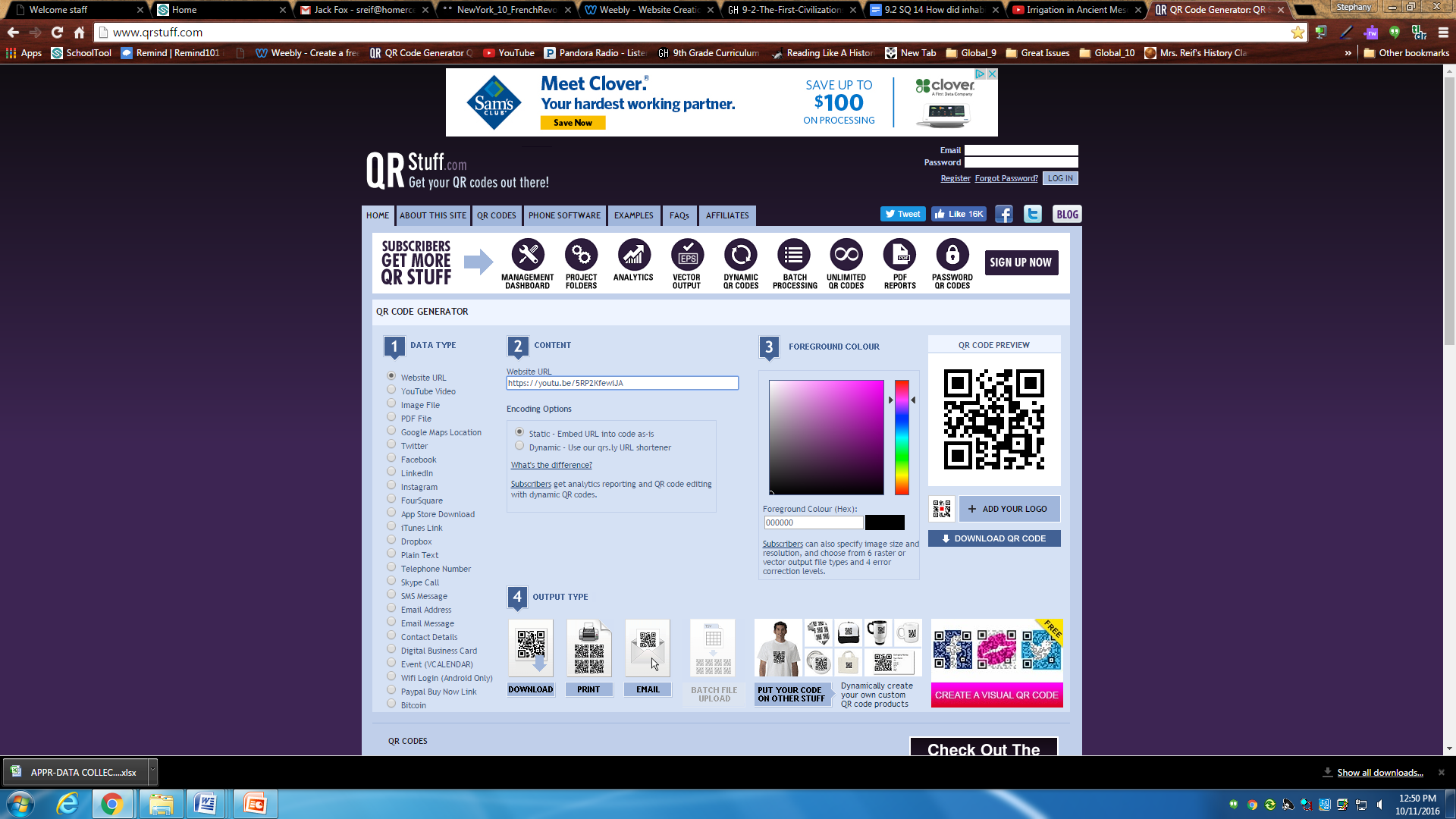 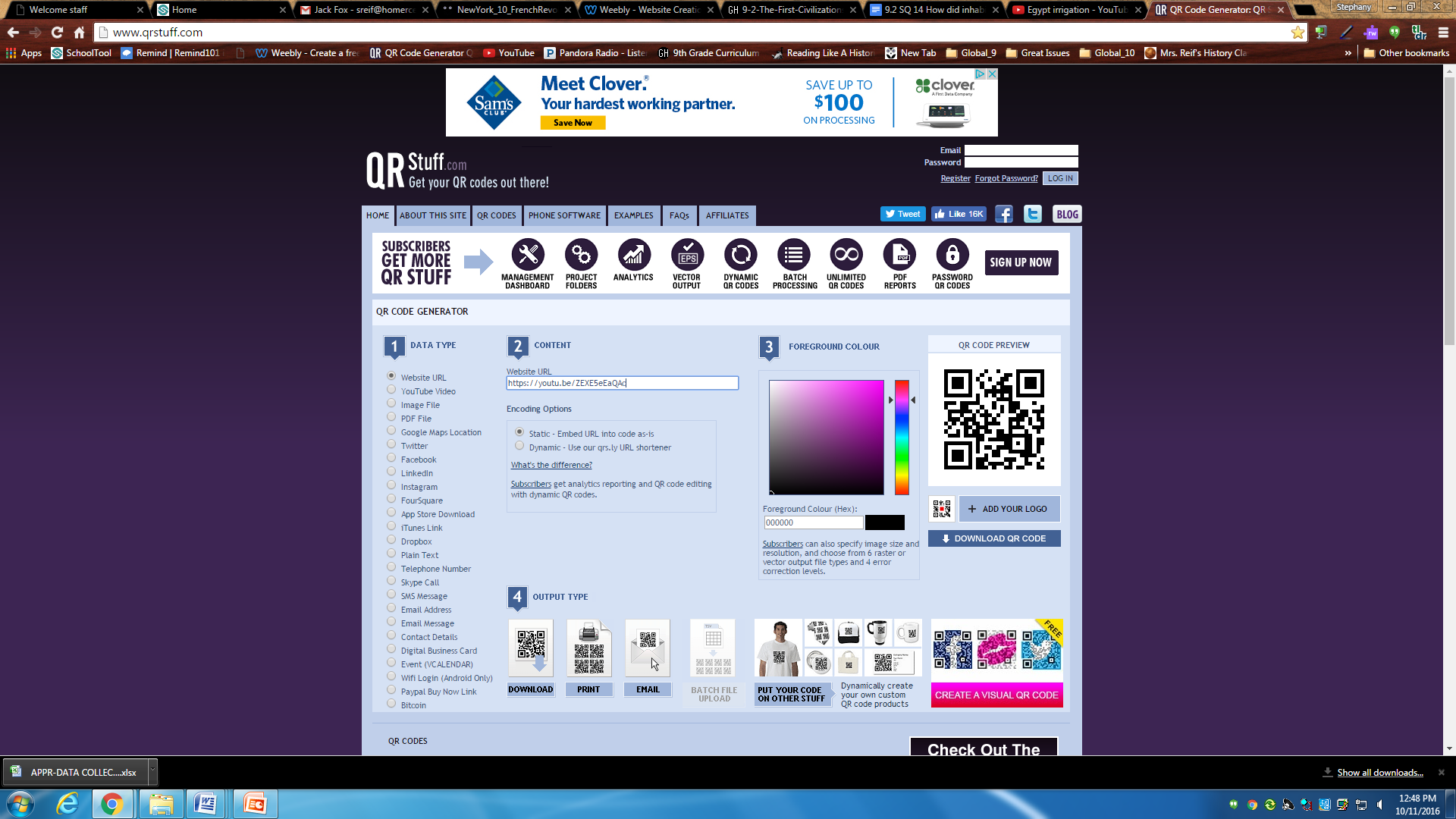 Directions: Watch this Discovery Education Video on irrigation in Ancient Egypt and the Irrigation in Ancient Mesopotamia video both found on my website or using the QR codes then complete the chart below.Example #2: Terrace FarmingTerrace Farming in Ancient China 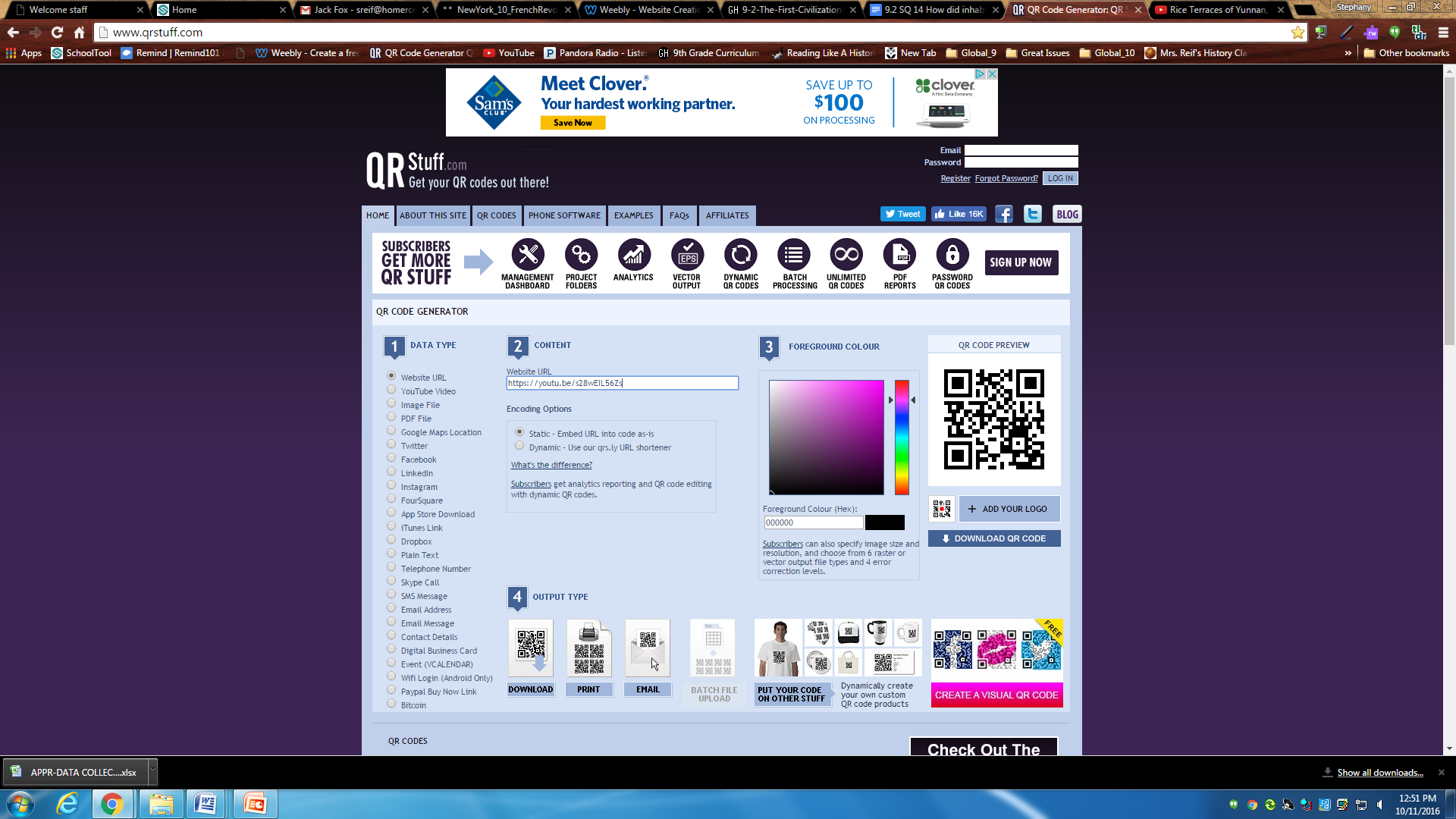 Directions: Examine the image below and watch the video on the rice terraces in Yunnan, China found on my website or by scanning the QR code then complete the tasks the follow.The environmental problem is that there is …soEarly River Valley Civilizations modified their environments to create …Unreliable access to water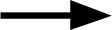 IRRIGATION SYSTEMS Advantages to Using IrrigationDisadvantages to Using IrrigationDescribe the techniques used by Ancient Egyptians and people living in Mesopotamia to meet their water and food needs.Explain the effects of using these techniques on these civilizations.The environmental problem is that there is …soEarly River Valley Civilizations modified their environments to create …Not enough flat land to farm because of mountainsTERRACE FARMINGTerrace Farming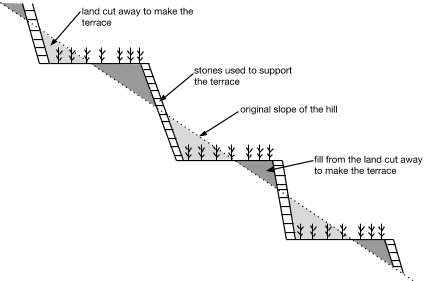 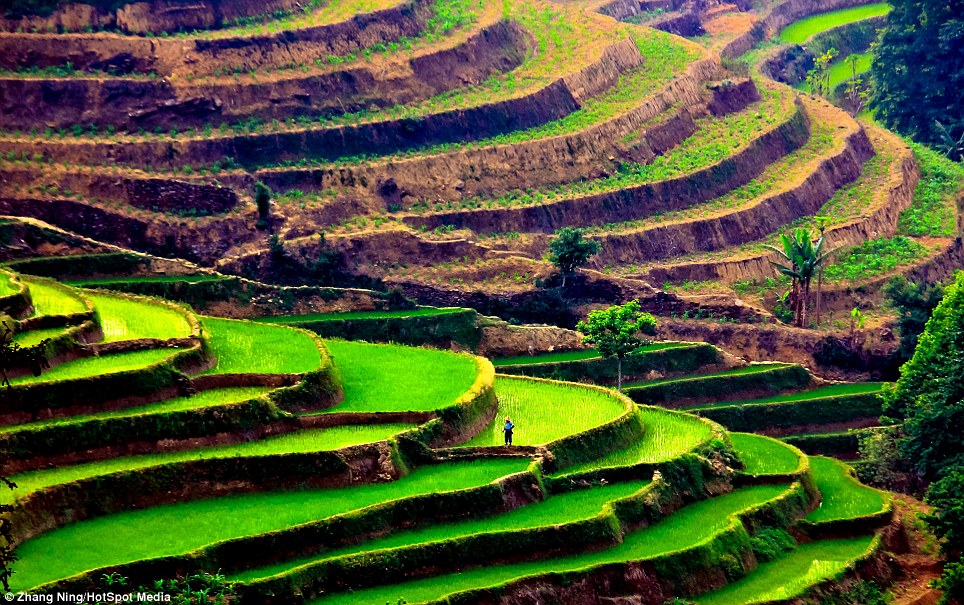 In your own words, describe what terrace farming is and explain how terrace farming benefited the Ancient Chinese.Terrace Farming